Анализ заявки проведенк исполнению:Зав. ОГиСЭ ___________ К.Е. Захаров____________ 20___ г.Анализ заявки проведенк исполнению:Зав. ОГиСЭ ___________ К.Е. Захаров____________ 20___ г.Анализ заявки проведенк исполнению:Зав. ОГиСЭ ___________ К.Е. Захаров____________ 20___ г.Анализ заявки проведенк исполнению:Зав. ОГиСЭ ___________ К.Е. Захаров____________ 20___ г.Анализ заявки проведенк исполнению:Зав. ОГиСЭ ___________ К.Е. Захаров____________ 20___ г.Анализ заявки проведенк исполнению:Зав. ОГиСЭ ___________ К.Е. Захаров____________ 20___ г.Анализ заявки проведенк исполнению:Зав. ОГиСЭ ___________ К.Е. Захаров____________ 20___ г.Анализ заявки проведенк исполнению:Зав. ОГиСЭ ___________ К.Е. Захаров____________ 20___ г.Анализ заявки проведенк исполнению:Зав. ОГиСЭ ___________ К.Е. Захаров____________ 20___ г.Анализ заявки проведенк исполнению:Зав. ОГиСЭ ___________ К.Е. Захаров____________ 20___ г.Анализ заявки проведенк исполнению:Зав. ОГиСЭ ___________ К.Е. Захаров____________ 20___ г.Главному врачу ФБУЗ «Центр гигиены и эпидемиологии в Московской области»М.В. КалькаевуГлавному врачу ФБУЗ «Центр гигиены и эпидемиологии в Московской области»М.В. КалькаевуЗаявление на проведение экспертизы документации, условий деятельности юридических лиц, индивидуальных предпринимателей, а также используемых ими территорий, зданий, строений, сооружений, помещений, оборудования, транспортных средств для целей лицензирования деятельностиЗаявление на проведение экспертизы документации, условий деятельности юридических лиц, индивидуальных предпринимателей, а также используемых ими территорий, зданий, строений, сооружений, помещений, оборудования, транспортных средств для целей лицензирования деятельностиЗаявление на проведение экспертизы документации, условий деятельности юридических лиц, индивидуальных предпринимателей, а также используемых ими территорий, зданий, строений, сооружений, помещений, оборудования, транспортных средств для целей лицензирования деятельностиЗаявление на проведение экспертизы документации, условий деятельности юридических лиц, индивидуальных предпринимателей, а также используемых ими территорий, зданий, строений, сооружений, помещений, оборудования, транспортных средств для целей лицензирования деятельностиЗаявление на проведение экспертизы документации, условий деятельности юридических лиц, индивидуальных предпринимателей, а также используемых ими территорий, зданий, строений, сооружений, помещений, оборудования, транспортных средств для целей лицензирования деятельностиЗаявление на проведение экспертизы документации, условий деятельности юридических лиц, индивидуальных предпринимателей, а также используемых ими территорий, зданий, строений, сооружений, помещений, оборудования, транспортных средств для целей лицензирования деятельностиЗаявление на проведение экспертизы документации, условий деятельности юридических лиц, индивидуальных предпринимателей, а также используемых ими территорий, зданий, строений, сооружений, помещений, оборудования, транспортных средств для целей лицензирования деятельностиЗаявление на проведение экспертизы документации, условий деятельности юридических лиц, индивидуальных предпринимателей, а также используемых ими территорий, зданий, строений, сооружений, помещений, оборудования, транспортных средств для целей лицензирования деятельностиЗаявление на проведение экспертизы документации, условий деятельности юридических лиц, индивидуальных предпринимателей, а также используемых ими территорий, зданий, строений, сооружений, помещений, оборудования, транспортных средств для целей лицензирования деятельностиЗаявление на проведение экспертизы документации, условий деятельности юридических лиц, индивидуальных предпринимателей, а также используемых ими территорий, зданий, строений, сооружений, помещений, оборудования, транспортных средств для целей лицензирования деятельностиЗаявление на проведение экспертизы документации, условий деятельности юридических лиц, индивидуальных предпринимателей, а также используемых ими территорий, зданий, строений, сооружений, помещений, оборудования, транспортных средств для целей лицензирования деятельностиЗаявление на проведение экспертизы документации, условий деятельности юридических лиц, индивидуальных предпринимателей, а также используемых ими территорий, зданий, строений, сооружений, помещений, оборудования, транспортных средств для целей лицензирования деятельностиЗаявление на проведение экспертизы документации, условий деятельности юридических лиц, индивидуальных предпринимателей, а также используемых ими территорий, зданий, строений, сооружений, помещений, оборудования, транспортных средств для целей лицензирования деятельностиЗаявление на проведение экспертизы документации, условий деятельности юридических лиц, индивидуальных предпринимателей, а также используемых ими территорий, зданий, строений, сооружений, помещений, оборудования, транспортных средств для целей лицензирования деятельностиЗаявление на проведение экспертизы документации, условий деятельности юридических лиц, индивидуальных предпринимателей, а также используемых ими территорий, зданий, строений, сооружений, помещений, оборудования, транспортных средств для целей лицензирования деятельностиЗаявление на проведение экспертизы документации, условий деятельности юридических лиц, индивидуальных предпринимателей, а также используемых ими территорий, зданий, строений, сооружений, помещений, оборудования, транспортных средств для целей лицензирования деятельностиЗаявление на проведение экспертизы документации, условий деятельности юридических лиц, индивидуальных предпринимателей, а также используемых ими территорий, зданий, строений, сооружений, помещений, оборудования, транспортных средств для целей лицензирования деятельностиЗаявление на проведение экспертизы документации, условий деятельности юридических лиц, индивидуальных предпринимателей, а также используемых ими территорий, зданий, строений, сооружений, помещений, оборудования, транспортных средств для целей лицензирования деятельностиЗаявление на проведение экспертизы документации, условий деятельности юридических лиц, индивидуальных предпринимателей, а также используемых ими территорий, зданий, строений, сооружений, помещений, оборудования, транспортных средств для целей лицензирования деятельностиЗаявление на проведение экспертизы документации, условий деятельности юридических лиц, индивидуальных предпринимателей, а также используемых ими территорий, зданий, строений, сооружений, помещений, оборудования, транспортных средств для целей лицензирования деятельностиЗаявление на проведение экспертизы документации, условий деятельности юридических лиц, индивидуальных предпринимателей, а также используемых ими территорий, зданий, строений, сооружений, помещений, оборудования, транспортных средств для целей лицензирования деятельностиЗаявление на проведение экспертизы документации, условий деятельности юридических лиц, индивидуальных предпринимателей, а также используемых ими территорий, зданий, строений, сооружений, помещений, оборудования, транспортных средств для целей лицензирования деятельностиЗаявитель:Заявитель:Заявитель:Наименование ЮЛ (ИП)/ФИОНаименование ЮЛ (ИП)/ФИОНаименование ЮЛ (ИП)/ФИОНаименование ЮЛ (ИП)/ФИОНаименование ЮЛ (ИП)/ФИОНаименование ЮЛ (ИП)/ФИОНаименование ЮЛ (ИП)/ФИОНаименование ЮЛ (ИП)/ФИОНаименование ЮЛ (ИП)/ФИОНаименование ЮЛ (ИП)/ФИОНаименование ЮЛ (ИП)/ФИОНаименование ЮЛ (ИП)/ФИОНаименование ЮЛ (ИП)/ФИОНаименование ЮЛ (ИП)/ФИОНаименование ЮЛ (ИП)/ФИОНаименование ЮЛ (ИП)/ФИОНаименование ЮЛ (ИП)/ФИОНаименование ЮЛ (ИП)/ФИОНаименование ЮЛ (ИП)/ФИОНаименование ЮЛ (ИП)/ФИОНаименование ЮЛ (ИП)/ФИОНаименование ЮЛ (ИП)/ФИОв лице:в лице:должность/ФИОдолжность/ФИОдолжность/ФИОдолжность/ФИОдолжность/ФИОдолжность/ФИОдолжность/ФИОдолжность/ФИОдолжность/ФИОдолжность/ФИОдолжность/ФИОдолжность/ФИОдолжность/ФИОдолжность/ФИОдолжность/ФИОдолжность/ФИОдолжность/ФИОдолжность/ФИОдолжность/ФИОдолжность/ФИОдолжность/ФИОдолжность/ФИОДействующего на основании (устава/доверенности):Действующего на основании (устава/доверенности):Действующего на основании (устава/доверенности):Действующего на основании (устава/доверенности):Действующего на основании (устава/доверенности):Действующего на основании (устава/доверенности):Действующего на основании (устава/доверенности):Действующего на основании (устава/доверенности):Действующего на основании (устава/доверенности):Действующего на основании (устава/доверенности):юридический адрес:юридический адрес:юридический адрес:юридический адрес:юридический адрес:юридический адрес:тел.E-mailИННОГРНФактический адрес осуществления деятельности (выполнения работ, оказания услуг)Фактический адрес осуществления деятельности (выполнения работ, оказания услуг)Фактический адрес осуществления деятельности (выполнения работ, оказания услуг)Фактический адрес осуществления деятельности (выполнения работ, оказания услуг)Фактический адрес осуществления деятельности (выполнения работ, оказания услуг)Фактический адрес осуществления деятельности (выполнения работ, оказания услуг)Фактический адрес осуществления деятельности (выполнения работ, оказания услуг)Фактический адрес осуществления деятельности (выполнения работ, оказания услуг)Фактический адрес осуществления деятельности (выполнения работ, оказания услуг)Фактический адрес осуществления деятельности (выполнения работ, оказания услуг)Фактический адрес осуществления деятельности (выполнения работ, оказания услуг)Фактический адрес осуществления деятельности (выполнения работ, оказания услуг)Фактический адрес осуществления деятельности (выполнения работ, оказания услуг)Фактический адрес осуществления деятельности (выполнения работ, оказания услуг)Фактический адрес осуществления деятельности (выполнения работ, оказания услуг)Фактический адрес осуществления деятельности (выполнения работ, оказания услуг)Фактический адрес осуществления деятельности (выполнения работ, оказания услуг)Фактический адрес осуществления деятельности (выполнения работ, оказания услуг)Наименование ИИИ и адрес проведения работНаименование ИИИ и адрес проведения работНаименование ИИИ и адрес проведения работНаименование ИИИ и адрес проведения работНаименование ИИИ и адрес проведения работНаименование ИИИ и адрес проведения работНаименование ИИИ и адрес проведения работНаименование ИИИ и адрес проведения работНаименование ИИИ и адрес проведения работНаименование ИИИ и адрес проведения работНаименование ИИИ и адрес проведения работНаименование ИИИ и адрес проведения работНаименование ИИИ и адрес проведения работНаименование ИИИ и адрес проведения работНаименование ИИИ и адрес проведения работНаименование ИИИ и адрес проведения работНаименование ИИИ и адрес проведения работНаименование ИИИ и адрес проведения работНаименование ИИИ и адрес проведения работНаименование ИИИ и адрес проведения работНаименование ИИИ и адрес проведения работНаименование ИИИ и адрес проведения работНаименование вида деятельности (выполнения работ, оказания услуг)Наименование вида деятельности (выполнения работ, оказания услуг)Наименование вида деятельности (выполнения работ, оказания услуг)Наименование вида деятельности (выполнения работ, оказания услуг)Наименование вида деятельности (выполнения работ, оказания услуг)Наименование вида деятельности (выполнения работ, оказания услуг)Наименование вида деятельности (выполнения работ, оказания услуг)Наименование вида деятельности (выполнения работ, оказания услуг)Наименование вида деятельности (выполнения работ, оказания услуг)Наименование вида деятельности (выполнения работ, оказания услуг)Наименование вида деятельности (выполнения работ, оказания услуг)Наименование вида деятельности (выполнения работ, оказания услуг)Наименование вида деятельности (выполнения работ, оказания услуг)Наименование вида деятельности (выполнения работ, оказания услуг)Наименование вида деятельности (выполнения работ, оказания услуг)Наименование вида деятельности (выполнения работ, оказания услуг)ФИО контактного лица, номер телефонаФИО контактного лица, номер телефонаФИО контактного лица, номер телефонаФИО контактного лица, номер телефонаФИО контактного лица, номер телефонаФИО контактного лица, номер телефонаФИО контактного лица, номер телефонаФИО контактного лица, номер телефонаФИО контактного лица, номер телефонаПрошу провести обследование, экспертизу и выдать экспертное заключение о соответствии/несоответствии требованиям законодательства в области обеспечения санитарно-эпидемиологического благополучия населения.Прошу провести обследование, экспертизу и выдать экспертное заключение о соответствии/несоответствии требованиям законодательства в области обеспечения санитарно-эпидемиологического благополучия населения.Прошу провести обследование, экспертизу и выдать экспертное заключение о соответствии/несоответствии требованиям законодательства в области обеспечения санитарно-эпидемиологического благополучия населения.Прошу провести обследование, экспертизу и выдать экспертное заключение о соответствии/несоответствии требованиям законодательства в области обеспечения санитарно-эпидемиологического благополучия населения.Прошу провести обследование, экспертизу и выдать экспертное заключение о соответствии/несоответствии требованиям законодательства в области обеспечения санитарно-эпидемиологического благополучия населения.Прошу провести обследование, экспертизу и выдать экспертное заключение о соответствии/несоответствии требованиям законодательства в области обеспечения санитарно-эпидемиологического благополучия населения.Прошу провести обследование, экспертизу и выдать экспертное заключение о соответствии/несоответствии требованиям законодательства в области обеспечения санитарно-эпидемиологического благополучия населения.Прошу провести обследование, экспертизу и выдать экспертное заключение о соответствии/несоответствии требованиям законодательства в области обеспечения санитарно-эпидемиологического благополучия населения.Прошу провести обследование, экспертизу и выдать экспертное заключение о соответствии/несоответствии требованиям законодательства в области обеспечения санитарно-эпидемиологического благополучия населения.Прошу провести обследование, экспертизу и выдать экспертное заключение о соответствии/несоответствии требованиям законодательства в области обеспечения санитарно-эпидемиологического благополучия населения.Прошу провести обследование, экспертизу и выдать экспертное заключение о соответствии/несоответствии требованиям законодательства в области обеспечения санитарно-эпидемиологического благополучия населения.Прошу провести обследование, экспертизу и выдать экспертное заключение о соответствии/несоответствии требованиям законодательства в области обеспечения санитарно-эпидемиологического благополучия населения.Прошу провести обследование, экспертизу и выдать экспертное заключение о соответствии/несоответствии требованиям законодательства в области обеспечения санитарно-эпидемиологического благополучия населения.Прошу провести обследование, экспертизу и выдать экспертное заключение о соответствии/несоответствии требованиям законодательства в области обеспечения санитарно-эпидемиологического благополучия населения.Прошу провести обследование, экспертизу и выдать экспертное заключение о соответствии/несоответствии требованиям законодательства в области обеспечения санитарно-эпидемиологического благополучия населения.Прошу провести обследование, экспертизу и выдать экспертное заключение о соответствии/несоответствии требованиям законодательства в области обеспечения санитарно-эпидемиологического благополучия населения.Прошу провести обследование, экспертизу и выдать экспертное заключение о соответствии/несоответствии требованиям законодательства в области обеспечения санитарно-эпидемиологического благополучия населения.Прошу провести обследование, экспертизу и выдать экспертное заключение о соответствии/несоответствии требованиям законодательства в области обеспечения санитарно-эпидемиологического благополучия населения.Прошу провести обследование, экспертизу и выдать экспертное заключение о соответствии/несоответствии требованиям законодательства в области обеспечения санитарно-эпидемиологического благополучия населения.Прошу провести обследование, экспертизу и выдать экспертное заключение о соответствии/несоответствии требованиям законодательства в области обеспечения санитарно-эпидемиологического благополучия населения.Прошу провести обследование, экспертизу и выдать экспертное заключение о соответствии/несоответствии требованиям законодательства в области обеспечения санитарно-эпидемиологического благополучия населения.Прошу провести обследование, экспертизу и выдать экспертное заключение о соответствии/несоответствии требованиям законодательства в области обеспечения санитарно-эпидемиологического благополучия населения.выдать дубликатвыдать дубликатвыдать дубликатвыдать дубликатвыдать дубликатвыдать дубликатвыдать дубликатвыдать дубликатвыдать дубликатвыдать дубликатвыдать дубликатвыдать дубликатвыдать дубликатвыдать дубликатвыдать дубликатвыдать дубликатвыдать дубликатвыдать дубликатвыдать дубликатвыдать дубликатвыдать дубликатвыдать дубликат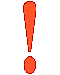 Заявитель ознакомлен с: порядком и условиями проведения санитарно-эпидемиологических экспертиз; методами проведения санитарно-эпидемиологических экспертиз и областью аккредитации ОИЗаявитель ознакомлен с: порядком и условиями проведения санитарно-эпидемиологических экспертиз; методами проведения санитарно-эпидемиологических экспертиз и областью аккредитации ОИЗаявитель ознакомлен с: порядком и условиями проведения санитарно-эпидемиологических экспертиз; методами проведения санитарно-эпидемиологических экспертиз и областью аккредитации ОИЗаявитель ознакомлен с: порядком и условиями проведения санитарно-эпидемиологических экспертиз; методами проведения санитарно-эпидемиологических экспертиз и областью аккредитации ОИЗаявитель ознакомлен с: порядком и условиями проведения санитарно-эпидемиологических экспертиз; методами проведения санитарно-эпидемиологических экспертиз и областью аккредитации ОИЗаявитель ознакомлен с: порядком и условиями проведения санитарно-эпидемиологических экспертиз; методами проведения санитарно-эпидемиологических экспертиз и областью аккредитации ОИЗаявитель ознакомлен с: порядком и условиями проведения санитарно-эпидемиологических экспертиз; методами проведения санитарно-эпидемиологических экспертиз и областью аккредитации ОИЗаявитель ознакомлен с: порядком и условиями проведения санитарно-эпидемиологических экспертиз; методами проведения санитарно-эпидемиологических экспертиз и областью аккредитации ОИЗаявитель ознакомлен с: порядком и условиями проведения санитарно-эпидемиологических экспертиз; методами проведения санитарно-эпидемиологических экспертиз и областью аккредитации ОИЗаявитель ознакомлен с: порядком и условиями проведения санитарно-эпидемиологических экспертиз; методами проведения санитарно-эпидемиологических экспертиз и областью аккредитации ОИЗаявитель ознакомлен с: порядком и условиями проведения санитарно-эпидемиологических экспертиз; методами проведения санитарно-эпидемиологических экспертиз и областью аккредитации ОИЗаявитель ознакомлен с: порядком и условиями проведения санитарно-эпидемиологических экспертиз; методами проведения санитарно-эпидемиологических экспертиз и областью аккредитации ОИЗаявитель ознакомлен с: порядком и условиями проведения санитарно-эпидемиологических экспертиз; методами проведения санитарно-эпидемиологических экспертиз и областью аккредитации ОИЗаявитель ознакомлен с: порядком и условиями проведения санитарно-эпидемиологических экспертиз; методами проведения санитарно-эпидемиологических экспертиз и областью аккредитации ОИЗаявитель ознакомлен с: порядком и условиями проведения санитарно-эпидемиологических экспертиз; методами проведения санитарно-эпидемиологических экспертиз и областью аккредитации ОИЗаявитель ознакомлен с: порядком и условиями проведения санитарно-эпидемиологических экспертиз; методами проведения санитарно-эпидемиологических экспертиз и областью аккредитации ОИЗаявитель ознакомлен с: порядком и условиями проведения санитарно-эпидемиологических экспертиз; методами проведения санитарно-эпидемиологических экспертиз и областью аккредитации ОИЗаявитель ознакомлен с: порядком и условиями проведения санитарно-эпидемиологических экспертиз; методами проведения санитарно-эпидемиологических экспертиз и областью аккредитации ОИЗаявитель:Заявитель:Заявитель:Заявитель:Заявитель:Заявитель:Заявитель:Заявитель:Заявитель:Заявитель:Заявитель:Заявитель:Заявитель:Заявитель:Заявитель:Заявитель:Заявитель:Заявитель:Заявитель:Заявитель:Заявитель:Заявитель:- обязуется предоставить все необходимые материалы и документы;- обязуется предоставить все необходимые материалы и документы;- обязуется предоставить все необходимые материалы и документы;- обязуется предоставить все необходимые материалы и документы;- обязуется предоставить все необходимые материалы и документы;- обязуется предоставить все необходимые материалы и документы;- обязуется предоставить все необходимые материалы и документы;- обязуется предоставить все необходимые материалы и документы;- обязуется предоставить все необходимые материалы и документы;- обязуется предоставить все необходимые материалы и документы;- обязуется предоставить все необходимые материалы и документы;- обязуется предоставить все необходимые материалы и документы;- обязуется предоставить все необходимые материалы и документы;- обязуется предоставить все необходимые материалы и документы;- обязуется предоставить все необходимые материалы и документы;- обязуется предоставить все необходимые материалы и документы;- обязуется предоставить все необходимые материалы и документы;- обязуется предоставить все необходимые материалы и документы;- обязуется предоставить все необходимые материалы и документы;- обязуется предоставить все необходимые материалы и документы;- обязуется предоставить все необходимые материалы и документы;- обязуется предоставить все необходимые материалы и документы;- обязуется в срок оплатить все расходы на проведение экспертизы/счет за выполнение работ прошу выставить на- обязуется в срок оплатить все расходы на проведение экспертизы/счет за выполнение работ прошу выставить на- обязуется в срок оплатить все расходы на проведение экспертизы/счет за выполнение работ прошу выставить на- обязуется в срок оплатить все расходы на проведение экспертизы/счет за выполнение работ прошу выставить на- обязуется в срок оплатить все расходы на проведение экспертизы/счет за выполнение работ прошу выставить на- обязуется в срок оплатить все расходы на проведение экспертизы/счет за выполнение работ прошу выставить на- обязуется в срок оплатить все расходы на проведение экспертизы/счет за выполнение работ прошу выставить на- обязуется в срок оплатить все расходы на проведение экспертизы/счет за выполнение работ прошу выставить на- обязуется в срок оплатить все расходы на проведение экспертизы/счет за выполнение работ прошу выставить на- обязуется в срок оплатить все расходы на проведение экспертизы/счет за выполнение работ прошу выставить на- обязуется в срок оплатить все расходы на проведение экспертизы/счет за выполнение работ прошу выставить на- обязуется в срок оплатить все расходы на проведение экспертизы/счет за выполнение работ прошу выставить на- обязуется в срок оплатить все расходы на проведение экспертизы/счет за выполнение работ прошу выставить на- обязуется в срок оплатить все расходы на проведение экспертизы/счет за выполнение работ прошу выставить на- обязуется в срок оплатить все расходы на проведение экспертизы/счет за выполнение работ прошу выставить на- обязуется в срок оплатить все расходы на проведение экспертизы/счет за выполнение работ прошу выставить на- обязуется в срок оплатить все расходы на проведение экспертизы/счет за выполнение работ прошу выставить на- обязуется в срок оплатить все расходы на проведение экспертизы/счет за выполнение работ прошу выставить на- обязуется в срок оплатить все расходы на проведение экспертизы/счет за выполнение работ прошу выставить на- обязуется в срок оплатить все расходы на проведение экспертизы/счет за выполнение работ прошу выставить на- обязуется в срок оплатить все расходы на проведение экспертизы/счет за выполнение работ прошу выставить на- подтверждает идентичность предоставленных материалов на бумажном и электронном носителе;- подтверждает идентичность предоставленных материалов на бумажном и электронном носителе;- подтверждает идентичность предоставленных материалов на бумажном и электронном носителе;- подтверждает идентичность предоставленных материалов на бумажном и электронном носителе;- подтверждает идентичность предоставленных материалов на бумажном и электронном носителе;- подтверждает идентичность предоставленных материалов на бумажном и электронном носителе;- подтверждает идентичность предоставленных материалов на бумажном и электронном носителе;- подтверждает идентичность предоставленных материалов на бумажном и электронном носителе;- подтверждает идентичность предоставленных материалов на бумажном и электронном носителе;- подтверждает идентичность предоставленных материалов на бумажном и электронном носителе;- подтверждает идентичность предоставленных материалов на бумажном и электронном носителе;- подтверждает идентичность предоставленных материалов на бумажном и электронном носителе;- подтверждает идентичность предоставленных материалов на бумажном и электронном носителе;- подтверждает идентичность предоставленных материалов на бумажном и электронном носителе;- подтверждает идентичность предоставленных материалов на бумажном и электронном носителе;- подтверждает идентичность предоставленных материалов на бумажном и электронном носителе;- подтверждает идентичность предоставленных материалов на бумажном и электронном носителе;- подтверждает идентичность предоставленных материалов на бумажном и электронном носителе;- подтверждает идентичность предоставленных материалов на бумажном и электронном носителе;- подтверждает идентичность предоставленных материалов на бумажном и электронном носителе;- подтверждает идентичность предоставленных материалов на бумажном и электронном носителе;- подтверждает идентичность предоставленных материалов на бумажном и электронном носителе;- дает свое разрешение на обработку и хранение предоставленных материалов в электронном виде;- дает свое разрешение на обработку и хранение предоставленных материалов в электронном виде;- дает свое разрешение на обработку и хранение предоставленных материалов в электронном виде;- дает свое разрешение на обработку и хранение предоставленных материалов в электронном виде;- дает свое разрешение на обработку и хранение предоставленных материалов в электронном виде;- дает свое разрешение на обработку и хранение предоставленных материалов в электронном виде;- дает свое разрешение на обработку и хранение предоставленных материалов в электронном виде;- дает свое разрешение на обработку и хранение предоставленных материалов в электронном виде;- дает свое разрешение на обработку и хранение предоставленных материалов в электронном виде;- дает свое разрешение на обработку и хранение предоставленных материалов в электронном виде;- дает свое разрешение на обработку и хранение предоставленных материалов в электронном виде;- дает свое разрешение на обработку и хранение предоставленных материалов в электронном виде;- дает свое разрешение на обработку и хранение предоставленных материалов в электронном виде;- дает свое разрешение на обработку и хранение предоставленных материалов в электронном виде;- дает свое разрешение на обработку и хранение предоставленных материалов в электронном виде;- дает свое разрешение на обработку и хранение предоставленных материалов в электронном виде;- дает свое разрешение на обработку и хранение предоставленных материалов в электронном виде;- дает свое разрешение на обработку и хранение предоставленных материалов в электронном виде;- дает свое разрешение на обработку и хранение предоставленных материалов в электронном виде;- дает свое разрешение на обработку и хранение предоставленных материалов в электронном виде;- дает свое разрешение на обработку и хранение предоставленных материалов в электронном виде;- дает свое разрешение на обработку и хранение предоставленных материалов в электронном виде;- несет полную ответственность за достоверность представленной информации.- несет полную ответственность за достоверность представленной информации.- несет полную ответственность за достоверность представленной информации.- несет полную ответственность за достоверность представленной информации.- несет полную ответственность за достоверность представленной информации.- несет полную ответственность за достоверность представленной информации.- несет полную ответственность за достоверность представленной информации.- несет полную ответственность за достоверность представленной информации.- несет полную ответственность за достоверность представленной информации.- несет полную ответственность за достоверность представленной информации.- несет полную ответственность за достоверность представленной информации.- несет полную ответственность за достоверность представленной информации.- несет полную ответственность за достоверность представленной информации.- несет полную ответственность за достоверность представленной информации.- несет полную ответственность за достоверность представленной информации.- несет полную ответственность за достоверность представленной информации.- несет полную ответственность за достоверность представленной информации.- несет полную ответственность за достоверность представленной информации.- несет полную ответственность за достоверность представленной информации.- несет полную ответственность за достоверность представленной информации.- несет полную ответственность за достоверность представленной информации.- несет полную ответственность за достоверность представленной информации.При проведении санитарно-эпидемиологической экспертизы прошу использовать следующий метод______________Выбор наиболее соответствующего метода при проведении санитарно-эпидемиологической экспертизы поручаю ОИ ФБУЗ «Центр гигиены и эпидемиологии в Московской области».При проведении санитарно-эпидемиологической экспертизы прошу использовать следующий метод______________Выбор наиболее соответствующего метода при проведении санитарно-эпидемиологической экспертизы поручаю ОИ ФБУЗ «Центр гигиены и эпидемиологии в Московской области».При проведении санитарно-эпидемиологической экспертизы прошу использовать следующий метод______________Выбор наиболее соответствующего метода при проведении санитарно-эпидемиологической экспертизы поручаю ОИ ФБУЗ «Центр гигиены и эпидемиологии в Московской области».При проведении санитарно-эпидемиологической экспертизы прошу использовать следующий метод______________Выбор наиболее соответствующего метода при проведении санитарно-эпидемиологической экспертизы поручаю ОИ ФБУЗ «Центр гигиены и эпидемиологии в Московской области».При проведении санитарно-эпидемиологической экспертизы прошу использовать следующий метод______________Выбор наиболее соответствующего метода при проведении санитарно-эпидемиологической экспертизы поручаю ОИ ФБУЗ «Центр гигиены и эпидемиологии в Московской области».При проведении санитарно-эпидемиологической экспертизы прошу использовать следующий метод______________Выбор наиболее соответствующего метода при проведении санитарно-эпидемиологической экспертизы поручаю ОИ ФБУЗ «Центр гигиены и эпидемиологии в Московской области».При проведении санитарно-эпидемиологической экспертизы прошу использовать следующий метод______________Выбор наиболее соответствующего метода при проведении санитарно-эпидемиологической экспертизы поручаю ОИ ФБУЗ «Центр гигиены и эпидемиологии в Московской области».При проведении санитарно-эпидемиологической экспертизы прошу использовать следующий метод______________Выбор наиболее соответствующего метода при проведении санитарно-эпидемиологической экспертизы поручаю ОИ ФБУЗ «Центр гигиены и эпидемиологии в Московской области».При проведении санитарно-эпидемиологической экспертизы прошу использовать следующий метод______________Выбор наиболее соответствующего метода при проведении санитарно-эпидемиологической экспертизы поручаю ОИ ФБУЗ «Центр гигиены и эпидемиологии в Московской области».При проведении санитарно-эпидемиологической экспертизы прошу использовать следующий метод______________Выбор наиболее соответствующего метода при проведении санитарно-эпидемиологической экспертизы поручаю ОИ ФБУЗ «Центр гигиены и эпидемиологии в Московской области».При проведении санитарно-эпидемиологической экспертизы прошу использовать следующий метод______________Выбор наиболее соответствующего метода при проведении санитарно-эпидемиологической экспертизы поручаю ОИ ФБУЗ «Центр гигиены и эпидемиологии в Московской области».При проведении санитарно-эпидемиологической экспертизы прошу использовать следующий метод______________Выбор наиболее соответствующего метода при проведении санитарно-эпидемиологической экспертизы поручаю ОИ ФБУЗ «Центр гигиены и эпидемиологии в Московской области».При проведении санитарно-эпидемиологической экспертизы прошу использовать следующий метод______________Выбор наиболее соответствующего метода при проведении санитарно-эпидемиологической экспертизы поручаю ОИ ФБУЗ «Центр гигиены и эпидемиологии в Московской области».При проведении санитарно-эпидемиологической экспертизы прошу использовать следующий метод______________Выбор наиболее соответствующего метода при проведении санитарно-эпидемиологической экспертизы поручаю ОИ ФБУЗ «Центр гигиены и эпидемиологии в Московской области».При проведении санитарно-эпидемиологической экспертизы прошу использовать следующий метод______________Выбор наиболее соответствующего метода при проведении санитарно-эпидемиологической экспертизы поручаю ОИ ФБУЗ «Центр гигиены и эпидемиологии в Московской области».При проведении санитарно-эпидемиологической экспертизы прошу использовать следующий метод______________Выбор наиболее соответствующего метода при проведении санитарно-эпидемиологической экспертизы поручаю ОИ ФБУЗ «Центр гигиены и эпидемиологии в Московской области».При проведении санитарно-эпидемиологической экспертизы прошу использовать следующий метод______________Выбор наиболее соответствующего метода при проведении санитарно-эпидемиологической экспертизы поручаю ОИ ФБУЗ «Центр гигиены и эпидемиологии в Московской области».При проведении санитарно-эпидемиологической экспертизы прошу использовать следующий метод______________Выбор наиболее соответствующего метода при проведении санитарно-эпидемиологической экспертизы поручаю ОИ ФБУЗ «Центр гигиены и эпидемиологии в Московской области».При проведении санитарно-эпидемиологической экспертизы прошу использовать следующий метод______________Выбор наиболее соответствующего метода при проведении санитарно-эпидемиологической экспертизы поручаю ОИ ФБУЗ «Центр гигиены и эпидемиологии в Московской области».При проведении санитарно-эпидемиологической экспертизы прошу использовать следующий метод______________Выбор наиболее соответствующего метода при проведении санитарно-эпидемиологической экспертизы поручаю ОИ ФБУЗ «Центр гигиены и эпидемиологии в Московской области».При проведении санитарно-эпидемиологической экспертизы прошу использовать следующий метод______________Выбор наиболее соответствующего метода при проведении санитарно-эпидемиологической экспертизы поручаю ОИ ФБУЗ «Центр гигиены и эпидемиологии в Московской области».При проведении санитарно-эпидемиологической экспертизы прошу использовать следующий метод______________Выбор наиболее соответствующего метода при проведении санитарно-эпидемиологической экспертизы поручаю ОИ ФБУЗ «Центр гигиены и эпидемиологии в Московской области».К заявлению прилагаются документы:К заявлению прилагаются документы:К заявлению прилагаются документы:К заявлению прилагаются документы:К заявлению прилагаются документы:К заявлению прилагаются документы:К заявлению прилагаются документы:на бумажном и электронном носителях (диск, флешка и тп) в формате PDF (JPEG)на бумажном и электронном носителях (диск, флешка и тп) в формате PDF (JPEG)на бумажном и электронном носителях (диск, флешка и тп) в формате PDF (JPEG)на бумажном и электронном носителях (диск, флешка и тп) в формате PDF (JPEG)на бумажном и электронном носителях (диск, флешка и тп) в формате PDF (JPEG)на бумажном и электронном носителях (диск, флешка и тп) в формате PDF (JPEG)на бумажном и электронном носителях (диск, флешка и тп) в формате PDF (JPEG)на бумажном и электронном носителях (диск, флешка и тп) в формате PDF (JPEG)на бумажном и электронном носителях (диск, флешка и тп) в формате PDF (JPEG)на бумажном и электронном носителях (диск, флешка и тп) в формате PDF (JPEG)на бумажном и электронном носителях (диск, флешка и тп) в формате PDF (JPEG)на бумажном и электронном носителях (диск, флешка и тп) в формате PDF (JPEG)на бумажном и электронном носителях (диск, флешка и тп) в формате PDF (JPEG)на бумажном и электронном носителях (диск, флешка и тп) в формате PDF (JPEG)на бумажном и электронном носителях (диск, флешка и тп) в формате PDF (JPEG)1.1.1.Электронный носитель с материаламиЭлектронный носитель с материаламиЭлектронный носитель с материаламиЭлектронный носитель с материаламиЭлектронный носитель с материаламиЭлектронный носитель с материаламиЭлектронный носитель с материаламиЭлектронный носитель с материаламиЭлектронный носитель с материаламиЭлектронный носитель с материаламиЭлектронный носитель с материаламиЭлектронный носитель с материаламиЭлектронный носитель с материаламиЭлектронный носитель с материаламиЭлектронный носитель с материаламиЭлектронный носитель с материаламиЭлектронный носитель с материаламиЭлектронный носитель с материаламиЭлектронный носитель с материалами2.2.2.3.3.3.4.4.4.5.5.5.6.6.6.7.7.7.8.8.8.Заказчик:Заказчик:Заказчик:Заказчик:Заказчик:Заказчик:Заказчик:Заказчик:Заказчик:Заказчик:Заказчик:Заказчик:Заказчик:Заказчик:Заказчик:Заказчик:Заказчик:Заказчик:Заказчик:Заказчик:Заказчик:Заказчик:должностьдолжностьдолжностьдолжностьдолжностьдолжностьдолжностьдолжностьдолжностьдолжностьдолжностьподписьподписьподписьподписьподписьподписьФИОФИОФИОФИОФИОТел.:Тел.:Тел.:Тел.:Тел.:м.п.м.п.м.п.